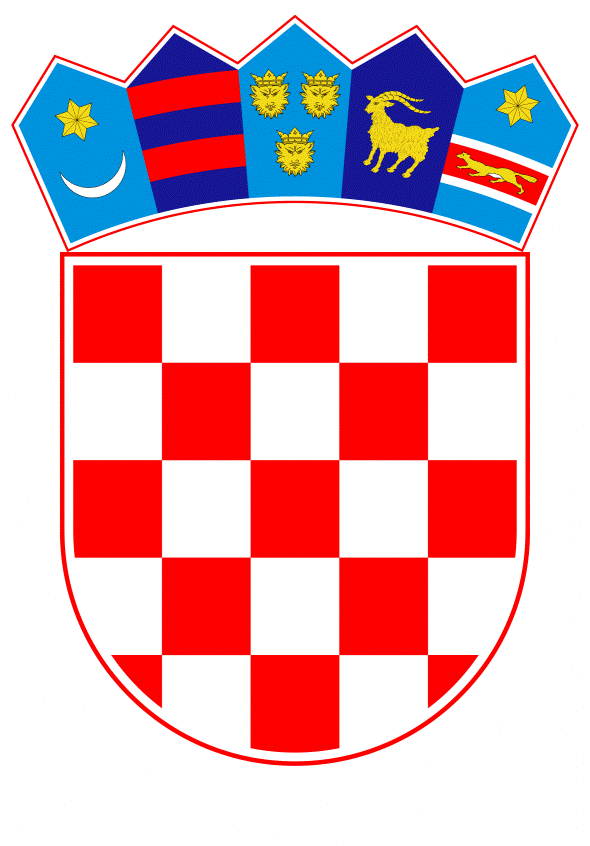 		VLADA REPUBLIKE HRVATSKE	Zagreb, 24. kolovoza 2022.__________________________________________________________________________Predlagatelj:		Ministarstvo unutarnjih poslova__________________________________________________________________________Predmet: 	Nacrt prijedloga zakona o izmjenama Zakona o sprječavanju nereda na športskim natjecanjima, s Nacrtom konačnog prijedloga zakona_____________________________________________________________________________________________________________________________________________________Banski dvori | Trg Sv. Marka 2 | 10000 Zagreb | tel. 01 4569 222 | vlada.gov.hrMINISTARSTVO UNUTARNJIH POSLOVAPRIJEDLOG ZAKONA O IZMJENAMA ZAKONA OSPRJEČAVANJU NEREDA NA ŠPORTSKIM NATJECANJIMA,S KONAČNIM PRIJEDLOGOM ZAKONAZagreb, kolovoz 2022. PRIJEDLOG ZAKONA O IZMJENAMA ZAKONA O SPRJEČAVANJU NEREDA NA ŠPORTSKIM NATJECANJIMAI.	USTAVNA OSNOVA ZA DONOŠENJE ZAKONAUstavna osnova za donošenje ovoga Zakona sadržana je u članku 2. stavku 4. podstavku 1. Ustava Republike Hrvatske („Narodne novine“, br. 85/10. – pročišćeni tekst i 5/14. – Odluka Ustavnog suda Republike Hrvatske).II.	OCJENA STANJA I OSNOVNA PITANJA KOJA SE TREBAJU UREDITI ZAKONOM TE POSLJEDICE KOJE ĆE DONOŠENJEM ZAKONA PROISTEĆIRepublika Hrvatska je potpisivanjem Ugovora o pristupanju Republike Hrvatske Europskoj uniji postala stranka Ugovora o Europskoj uniji, kao i Ugovora o funkcioniranju Europske unije i Ugovora o osnivanju Europske zajednice za atomsku energiju. Upotreba eura kao jedinstvene valute u Ekonomskoj i monetarnoj uniji regulirana je trima uredbama Vijeća EU-a. To su Uredba Vijeća (EZ) br. 1103/97 od 17. lipnja 1997. o određenim odredbama koje se odnose na uvođenje eura, Uredba Vijeća (EZ) br. 974/98 od 3. svibnja 1998. o uvođenju eura i Uredba Vijeća (EZ) br. 2866/98 od 31. prosinca 1998. o stopama konverzije između eura i valuta država članica koje usvajaju euro. Vlada Republike Hrvatske je na sjednici održanoj 23. prosinca 2020. donijela Nacionalni plan zamjene hrvatske kune eurom („Narodne novine“, broj 146/20.), a s ciljem provedbe navedenog Nacionalnog plana, Vlada je u rujnu 2021. godine donijela Zaključak o provedbi zakonodavnih aktivnosti povezanih s uvođenjem eura kao službene valute u Republici Hrvatskoj. Ovim Zaključkom utvrđen je popis zakona i podzakonskih propisa koje je potrebno izmijeniti radi pune prilagodbe hrvatskog zakonodavstva uvođenju eura kao službene valute.Osim donošenja zakona kojim će se urediti najvažnija pitanja vezana uz uvođenje eura kao službene valute u Republici Hrvatskoj, za potrebe pune prilagodbe hrvatskog zakonodavstva uvođenju eura, potrebno  je izmijeniti niz zakona i podzakonskih propisa koji sadržavaju odredbe povezane s kunom. Važeći Zakon o sprječavanju nereda na športskim natjecanjima („Narodne novine“, br. 117/03., 71/06., 43/09. i 34/11.) sadrži prekršajne odredbe kojima je propisano sankcioniranje pravnih i fizičkih osoba za ponašanja suprotna odredbama toga Zakona. Kao prekršajne sankcije propisane su novčane kazne, iznos kojih je izražen u kunama.Radi potrebe prilagodbe pravnog okvira Republike Hrvatske uvođenju eura kao nacionalne valute te nesmetanom i učinkovitom postupanju svih tijela uključenih u procesuiranje prekršaja utvrđenih Zakonom o sprječavanju nereda na športskim natjecanjima, potrebno je u ovom Zakonu zamijeniti iznose novčanih kazni izraženih u kunama tako da budu izraženi u eurima.III.	 OCJENA POTREBNIH SREDSTAVA ZA PROVEDBU ZAKONAZa provedbu ovoga Zakona nije potrebno osigurati dodatna sredstva u državnom proračunu Republike Hrvatske. IV.	PRIJEDLOG ZA DONOŠENJE ZAKONA PO HITNOM POSTUPKU Donošenje ovoga Zakona predlaže se po hitnom postupku sukladno članku 204. Poslovnika Hrvatskoga sabora („Narodne novine“, br. 81/13., 113/16., 69/17., 29/18., 53/20., 119/20. - Odluka Ustavnog suda Republike Hrvatske i 123/20.), prema kojem se po hitnom postupku donose zakoni kada to zahtijevaju osobito opravdani razlozi.S obzirom na to da je Vlada Republike Hrvatske donijela Nacionalni plan zamjene hrvatske kune eurom, potrebno je u zakonima koji sadrže prekršajne odredbe na temelju kojih se prekršitelji sankcioniraju novčanom kaznom čiji je iznos izražen u kunama, zamijeniti te iznose onima izraženim u euru, s ciljem učinkovite i pravodobne prilagodbe pravnog okvira Republike Hrvatske uvođenju eura kao službene valute.KONAČNI PRIJEDLOG  ZAKONA O IZMJENAMA ZAKONA O SPRJEČAVANJU NEREDA NA ŠPORTSKIM NATJECANJIMAČlanak 1.	U Zakonu o sprječavanju nereda na športskim natjecanjima („Narodne novine“, br. 117/03., 71/06., 43/09. i 34/11.) u članku 37. stavku 1. riječi: „od 10.000,00 do 50.000,00 kuna“ zamjenjuju se riječima: „od  1.320,00  do 6.630,00 eura“.	U stavku 2. riječi: „od 10.000,00 do 80.000,00 kuna“ zamjenjuju se riječima: „od 1.320,00 do 10.610,00 eura“.	U stavku 3. riječi: „od 50.000,00 do 250.000,00 kuna“ zamjenjuju se riječima: „od 6.630,00 do 33.180,00 eura“.	U stavku 4. riječi: „od 5.000,00 do 50.000,00 kuna“ zamjenjuju se riječima: „od  660,00      do 6.630,00 eura“.Članak 2.	U članku 38. stavku 1. riječi: „od 15.000,00 do 50.000,00 kuna“ zamjenjuju se riječima: „od  1.990,00 do 6.630,00 eura“.	U stavku 2. riječi: „od 20.000,00 do 100.000,00 kuna“ zamjenjuju se riječima: „od  2.650,00 do 13.270,00 eura“.	U stavku 3. riječi: „od 100.000,00 do 500.000,00 kuna“ zamjenjuju se riječima: „od 13.270,00 do 66.360,00 eura“.	U stavku 4. riječi: „od 10.000,00 do 50.000,00 kuna“ zamjenjuju se riječima: „od 1.320,00 do  6.630,00 eura“.Članak 3.	U članku 38.a riječi: „od 1.000,00 do 10.000,00 kuna“ zamjenjuju se riječima: „od  130,00 do 1.320,00 eura“.Članak 4.	U članku 39. stavku 1. riječi: „od 2.000,00 do 15.000,00 kuna“ zamjenjuju se riječima: „od 260,00 do 1.990,00 eura“.	U stavku 2. riječi: „od 1.000,00 do 10.000,00 kuna“ zamjenjuju se riječima: „od 130,00    do 1.320,00 eura“, a riječi: „od 5.000,00 do 30.000,00 kuna“ zamjenjuju se riječima: „od 660,00     do 3.980,00 eura“.Članak 5.	U članku 39.a stavku 1. riječi: „od 5.000,00 do 25.000,00 kuna“ zamjenjuju se riječima: „od  660,00 do 3.310,00 eura“.	U stavku 2. riječi: „od 5.000,00 do 25.000,00 kuna“ zamjenjuju se riječima: „od 660,00      do 3.310,00 eura“.	U stavku 3. riječi: „od 5.000,00 do 50.000,00 kuna“ zamjenjuju se riječima: „od 660,00     do 6.630,00 eura“.Članak 6.	Ovaj Zakon objavit će se u „Narodnim novinama“, a stupa na snagu na dan uvođenja eura kao službene valute u Republici Hrvatskoj.O B R A Z L O Ž E N J E  Uz članke 1. do 5. Iznosi novčanih kazni utvrđeni člancima 37., 38., 38.a, 39. i 39.a Zakona o sprječavanju nereda na športskim natjecanjima („Narodne novine“, br. 117/03., 71/06., 43/09., 34/11. i 68/12.) zamjenjuju se iznosima izraženim u euru.Uz članak 6.Propisuje se stupanje na snagu ovoga Zakona.TEKST ODREDBI VAŽEĆEG ZAKONA KOJE SE MIJENJAJUČlanak 37.(1) Novčanom kaznom od 10.000,00 do 50.000,00 kuna kaznit će se za prekršaj fizička osoba koja organizira športsko natjecanje ako:1. ne poduzme mjere radi sprječavanja i suzbijanja nereda i nasilja na športskom natjecanju, odnosno odbije surađivati s nadležnim policijskim tijelom i postupati po nalogu policije glede otklanjanja uočenih nedostataka u postupku pripreme, organizacije i održavanja športskog natjecanja (članak 5.),2. na športskom natjecanju nema redarsku službu ili nema dovoljan broj redara (članak 6.),3. omogući da poslove redara obavljaju osobe koje nemaju oznaku ili natpis koji označava da su pripadnici redarske službe (članak 9.),4. kao redara zapošljava ili koristi osobu koja nije osposobljena za poslove redara (članak 11.),5. zapis videonadzora športskog objekta ne dostavi na zahtjev policije (članak 16. stavak 1.),6. ne osigura odgovarajući prostor za parkiranje autobusa i osobnih automobila (članak 16. stavak 3),7. ulaznim i izlaznim vratima športskog objekta ne rukuje osposobljeno osoblje (članak 17. stavak 1.),8. se ulazna i izlazna vrata športskog objekta, prostor za prodaju ulaznica, rampe za usmjeravanje gledatelja, prolazi (tuneli) i stepenice ne nalaze pod stalnim nadzorom redara (članak 17. stavak 3.),9. ako nije prije održavanja športskog natjecanja provedeno pretraživanje športskog objekta ili dijela športskog objekta u kojem se organizira športsko natjecanje i na kojem se smještaju gledatelji (članak 19.),10. sustav obavještavanja gledatelja koristi za namjene koje nisu dopuštene (članak 20. stavak 2.),11. na prostoru športskog objekta dopusti prodaju i distribuciju alkoholnih pića (članak 21. stavak 1.),12. športsko natjecanje održava noću, a športski objekt nije opremljen samostalnim izvorom električne energije (članak 22.),13. športski objekt ne otvori dovoljno rano da bi se izbjegle gužve i neredi prilikom ulaska gledatelja u športski objekt (članak 23.).(2) Za prekršaj iz stavka 1. ovoga članka novčanom kaznom u iznosu od 10.000,00 do 80.000,00 kuna kaznit će se fizička osoba obrtnik ili osoba koja obavlja drugu samostalnu djelatnost organizator športskog natjecanja.(3) Za prekršaj iz stavka 1. ovoga članka novčanom kaznom u iznosu od 50.000,00 do 250.000,00 kuna kaznit će se pravna osoba organizator športskog natjecanja.(4) Za prekršaj iz stavka 1. ovoga članka novčanom kaznom od 5.000,00 do 50.000,00 kuna kaznit će se odgovorna osoba pravne osobe organizatora športskog natjecanja.Članak 38.(1) Novčanom kaznom od 15.000,00 do 50.000,00 kuna kaznit će se za prekršaj fizička osoba koja je vlasnik ili korisnik športskog objekta ako:1. na športskom objektu nema neprekidni videonadzor s mogućnošću ispisa i pohranjivanja snimljenog zapisa, uređaj za brojanje i kontrolu ulaznica te sustav za obavještavanje gledatelja (članak 16. stavak 1.),2. ulazna i izlazna vrata športskog objekta, prostor za prodaju ulaznica, rampe za usmjeravanje gledatelja, prolazi (tuneli) i stepenice nisu odgovarajuće i vidljivo označeni (članak 17. stavak 3.).(2) Za prekršaj iz stavka 1. ovoga članka novčanom kaznom u iznosu od 20.000,00 do 100.000,00 kuna kaznit će se fizička osoba obrtnik ili osoba koja obavlja drugu samostalnu djelatnost koja je vlasnik ili korisnik športskog objekta.(3) Za prekršaj iz stavka 1. ovoga članka novčanom kaznom u iznosu od 100.000,00 do 500.000,00 kuna kaznit će se pravna osoba koja je vlasnik ili korisnik športskog objekta.(4) Za prekršaj iz stavka 1. ovoga članka novčanom kaznom od 10.000,00 do 50.000,00 kuna kaznit će se odgovorna osoba pravne osobe vlasnika sportskog objekta.Članak 38.aNovčanom kaznom od 1.000,00 do 10.000,00 kuna kaznit će se za prekršaj redar koji ne obavi dužnosti iz članka 10. stavka 1.ovoga Zakona te koji ne postupa po zapovijedi policije.Članak 39.(1) Novčanom kaznom od 2.000,00 do 15.000,00 kuna ili kaznom zatvora u trajanju do 30 dana kaznit će se za prekršaj fizička osoba koja:1. posjeduje ili konzumira alkoholna pića i druga pića koja sadrže više od 6% alkohola, droge ili posjeduje pirotehnička sredstva, oružje i druga sredstva pogodna za nanošenje ozljeda ili za stvaranje nereda i nasilja (članak 4. stavak 1. podstavak 1.),2. pokuša unijeti ili unese u športski objekt alkoholna pića, drogu, pirotehničko sredstvo, oružje ili drugo sredstvo pogodno za nanošenje ozljeda ili za stvaranje nereda i nasilja (članak 4. stavak 1. podstavak 2.),3. pokuša ući, dođe ili boravi na prostoru športskog objekta u alkoholiziranom stanju iznad 0,50 g/kg, odnosno odgovarajući iznos miligrama u litri izdahnutog zraka (članak 4. stavak 1. podstavak 3.),4. maskira lice radi prikrivanja identiteta (članak 4. stavak 1. podstavak 4.),5. pokuša unijeti ili unese i ističe u športskom objektu transparent, zastavu ili drugu stvar s obilježjem kojim se iskazuje ili potiče mržnja ili nasilje na temelju rasne, nacionalne, regionalne ili vjerske pripadnosti (članak 4. stavak 1. podstavak 5.),6. boravi i zadržava se na mjestu u gledateljskom prostoru za koje ne posjeduje ulaznicu ili odgovarajuću ispravu izdanu od strane organizatora (članak 4. stavak 1. podstavak 11.).(2) Novčanom kaznom od 1.000,00 do 10.000,00 kuna ili kaznom zatvora u trajanju od najmanje tri dana do najdulje 30 dana kaznit će se za prekršaj fizička osoba, odnosno novčanom kaznom od 5.000,00 do 30.000,00 kuna pravna osoba koja kupi ili na drugi način pribavi ili omogući kupnju ili pribavljanje ulaznica osobi kojoj je izrečena zaštitna mjera (članak 32. stavak 1.), zabrana prisustvovanja športskom natjecanju (članak 34.a stavak 1.) i mjera opreza te organizator športskog natjecanja koji ne postupi sukladno odredbi članka 32. stavka 5., 6. i 7. ovoga Zakona.Članak 39.a(1) Novčanom kaznom od 5.000,00 do 25.000,00 kuna ili kaznom zatvora u trajanju od najmanje 30 dana do najdulje 60 dana kaznit će se za prekršaj fizička osoba koja:1. baca predmete u natjecateljski prostor ili gledateljski prostor športskog objekta (članak 4. stavak 1. podstavak 6.),2. pjeva pjesme ili dobacuje natjecateljima ili drugim gledateljima poruke čiji sadržaj iskazuje ili potiče mržnju na temelju rasne, nacionalne, regionalne ili vjerske pripadnosti (članak 4. stavak 1. podstavak 7.),3. pali ili baca pirotehnička sredstva (članak 4. stavak 1. podstavak 8.),4. pali ili na drugi način uništava navijačke rekvizite ili druge predmete (članak 4. stavak 1. podstavak 9.),5. pokuša nedopušteno ući ili nedopušteno uđe u natjecateljski prostor ili gledateljski prostor ili prostor koji je namijenjen sucima ili drugim osobama koje sudjeluju u športskom natjecanju (članak 4. stavak 1. podstavak 10.).(2) Novčanom kaznom od 5.000,00 do 25.000,00 kuna ili kaznom zatvora u trajanju od najmanje 30 do najdulje 60 dana kaznit će se osoba kojoj je izrečena zaštitna mjera iz članka 32. ovoga Zakona, a koja nije postupila sukladno odredbama članka 32.a ovoga Zakona, te kojoj je izrečena zabrana iz članka 34.a stavka 1. ovoga Zakona, a koja nije postupila sukladno odredbi članka 34.a stavka 2. ovoga Zakona.(3) Novčanom kaznom od 5.000,00 do 50.000,00 kuna ili kaznom zatvora od najmanje 30 do najdulje 60 dana kaznit će se fizička osoba koja je dva ili više puta od dana počinjenja prekršaja u razdoblju od dvije godine unatrag pravomoćno proglašena krivom za prekršaje iz ovoga članka.